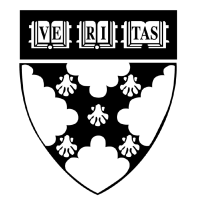 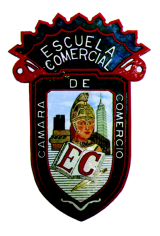 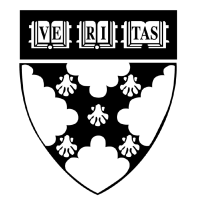 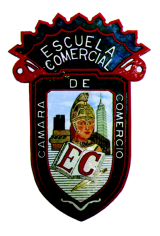 Tema:Trabajo en EquipoActividad 1:Para el jueves 7 traer la tarea. sobre los formularios En el libro subrayadas páginas de114 a 121 Los formatos solicitados por equipoMateria: EspañolProfesor: Yolanda Priego